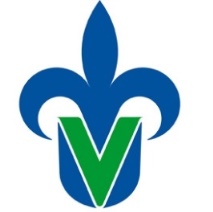 Ficha de registro individual para elección de institución de Servicio SocialMatrículaNombre (S)                     ApellidosProm.Cred.E-Mail InstitucionalQuehacer profesionalNombre de la dependencia o institución para realizar tu servicio socialNombre de la dependencia o institución para realizar tu servicio socialNombre de la dependencia o institución para realizar tu servicio socialNombre de la dependencia o institución para realizar tu servicio socialDescribe por qué te interesa realizar el ss en la dependencia o institución que elegiste. Describe por qué te interesa realizar el ss en la dependencia o institución que elegiste. Describe por qué te interesa realizar el ss en la dependencia o institución que elegiste. Describe por qué te interesa realizar el ss en la dependencia o institución que elegiste. Enuncia las actividades a realizar y que se relacionan con tu quehacer profesional.Enuncia las actividades a realizar y que se relacionan con tu quehacer profesional.Enuncia las actividades a realizar y que se relacionan con tu quehacer profesional.Enuncia las actividades a realizar y que se relacionan con tu quehacer profesional.Cuál es la modalidad de trabajo requerido en la dependencia o institución  para realizar el servicio social (virtual, presencial o mixto).Cuál es la modalidad de trabajo requerido en la dependencia o institución  para realizar el servicio social (virtual, presencial o mixto).Cuál es la modalidad de trabajo requerido en la dependencia o institución  para realizar el servicio social (virtual, presencial o mixto).Cuál es la modalidad de trabajo requerido en la dependencia o institución  para realizar el servicio social (virtual, presencial o mixto).¿Describe los propósitos y/u objetivos de la dependencia o institución?¿Describe los propósitos y/u objetivos de la dependencia o institución?¿Describe los propósitos y/u objetivos de la dependencia o institución?¿Describe los propósitos y/u objetivos de la dependencia o institución?Si la dependencia o institución no corresponde con tu quehacer profesional, justifica tu elección.Si la dependencia o institución no corresponde con tu quehacer profesional, justifica tu elección.Si la dependencia o institución no corresponde con tu quehacer profesional, justifica tu elección.Si la dependencia o institución no corresponde con tu quehacer profesional, justifica tu elección.¿Cuáles son los protocolos de seguridad e higiene COVID-19 para el desarrollo de las actividades de servicio social?¿Cuáles son los protocolos de seguridad e higiene COVID-19 para el desarrollo de las actividades de servicio social?¿Cuáles son los protocolos de seguridad e higiene COVID-19 para el desarrollo de las actividades de servicio social?¿Cuáles son los protocolos de seguridad e higiene COVID-19 para el desarrollo de las actividades de servicio social?A qué sector pertenece la dependencia: público, privado o ONGA qué sector pertenece la dependencia: público, privado o ONGA qué sector pertenece la dependencia: público, privado o ONGA qué sector pertenece la dependencia: público, privado o ONG